康寧學校財團法人康寧大學資訊管理科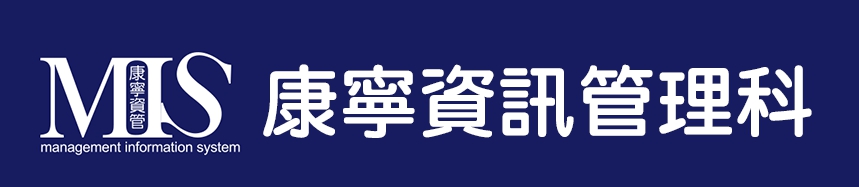 `實習申請履歷學號：姓名： 實習期間：中華民國107年8月27日至12月28日康寧學校財團法人康寧大學資訊管理科實習生履歷表自傳下列各項內容請參酌使用，亦可自行書寫。家庭生活求學經過、社團活動。個人專長、簡要經歷。未來生涯規劃。學號：學號：學號：姓名：姓名：姓名：出生日期：    年    月    日出生日期：    年    月    日出生日期：    年    月    日出生日期：    年    月    日出生日期：    年    月    日出生日期：    年    月    日出生日期：    年    月    日性別：男 女性別：男 女性別：男 女連絡電話：電子信箱：連絡電話：電子信箱：連絡電話：電子信箱：連絡電話：電子信箱：連絡電話：電子信箱：地址：       縣/市     區/鄉/鎮/市                                    地址：       縣/市     區/鄉/鎮/市                                    地址：       縣/市     區/鄉/鎮/市                                    地址：       縣/市     區/鄉/鎮/市                                    地址：       縣/市     區/鄉/鎮/市                                    地址：       縣/市     區/鄉/鎮/市                                    地址：       縣/市     區/鄉/鎮/市                                    地址：       縣/市     區/鄉/鎮/市                                    地址：       縣/市     區/鄉/鎮/市                                    地址：       縣/市     區/鄉/鎮/市                                    地址：       縣/市     區/鄉/鎮/市                                    地址：       縣/市     區/鄉/鎮/市                                    地址：       縣/市     區/鄉/鎮/市                                    地址：       縣/市     區/鄉/鎮/市                                    地址：       縣/市     區/鄉/鎮/市                                    地址：       縣/市     區/鄉/鎮/市                                    已修習專業核心科目已修習專業核心科目已修習專業核心科目已修習專業核心科目已修習專業核心科目已修習專業核心科目已修習專業核心科目已修習專業核心科目已修習專業核心科目已修習專業核心科目已修習專業核心科目已修習專業核心科目已修習專業核心科目已修習專業核心科目已修習專業核心科目已修習專業核心科目科目名稱科目名稱學分學分成績科目名稱科目名稱科目名稱學分學分成績科目名稱科目名稱科目名稱學分成績計算機概論計算機概論22程式設計一程式設計一程式設計一3/33/3/資料庫管理資料庫管理資料庫管理2計算機概論進階計算機概論進階22程式設計二程式設計二程式設計二4/44/4/資料庫管理實務資料庫管理實務資料庫管理實務2會計概論會計概論4/44/4/數位化資料處理數位化資料處理數位化資料處理2/22/2/作業系統作業系統作業系統2會計學會計學3/33/3/辦公室自動化辦公室自動化辦公室自動化2/22/2/作業系統管理作業系統管理作業系統管理2管理學管理學2/22/2/電腦繪圖與動畫電腦繪圖與動畫電腦繪圖與動畫22醫療組織與管理醫療組織與管理醫療組織與管理2統計學統計學3/33/3/多媒體設計多媒體設計多媒體設計22醫療資訊管理醫療資訊管理醫療資訊管理2經濟與商業環境經濟與商業環境2/22/2/網頁設計網頁設計網頁設計3/33/3/會計實務會計實務會計實務3行銷管理行銷管理2/22/2/商業套裝軟體商業套裝軟體商業套裝軟體3/33/3/會計實務進階會計實務進階會計實務進階3硬體裝修硬體裝修2/22/2/系統分析與設計系統分析與設計系統分析與設計2/22/2/動態網頁程式設計動態網頁程式設計動態網頁程式設計3計算機網路計算機網路計算機網路3/33/3/動態網頁程式設計進階動態網頁程式設計進階動態網頁程式設計進階3操行平均成績操行平均成績操行平均成績操行平均成績□優    □甲   □乙   □丙   □丁□優    □甲   □乙   □丙   □丁□優    □甲   □乙   □丙   □丁□優    □甲   □乙   □丙   □丁□優    □甲   □乙   □丙   □丁□優    □甲   □乙   □丙   □丁□優    □甲   □乙   □丙   □丁□優    □甲   □乙   □丙   □丁□優    □甲   □乙   □丙   □丁□優    □甲   □乙   □丙   □丁□優    □甲   □乙   □丙   □丁□優    □甲   □乙   □丙   □丁相  關 證  照相  關 證  照相  關 證  照相  關 證  照相  關 證  照相  關 證  照相  關 證  照相  關 證  照相  關 證  照相  關 證  照相  關 證  照相  關 證  照相  關 證  照相  關 證  照相  關 證  照相  關 證  照勞動部勞動部勞動部勞動部國際證照國際證照國際證照國內證照國內證照國內證照國內證照國內證照其他證照其他證照其他證照其他證照語文能力英語 精通 中等 略懂日語 精通 中等 略懂英語 精通 中等 略懂日語 精通 中等 略懂英語 精通 中等 略懂日語 精通 中等 略懂英語 精通 中等 略懂日語 精通 中等 略懂英語 精通 中等 略懂日語 精通 中等 略懂英語 精通 中等 略懂日語 精通 中等 略懂英語 精通 中等 略懂日語 精通 中等 略懂英語 精通 中等 略懂日語 精通 中等 略懂台語 精通 中等 略懂客語 精通 中等 略懂台語 精通 中等 略懂客語 精通 中等 略懂台語 精通 中等 略懂客語 精通 中等 略懂台語 精通 中等 略懂客語 精通 中等 略懂台語 精通 中等 略懂客語 精通 中等 略懂台語 精通 中等 略懂客語 精通 中等 略懂台語 精通 中等 略懂客語 精通 中等 略懂自傳